ORDENANZA IX – Nº 550ANEXO XII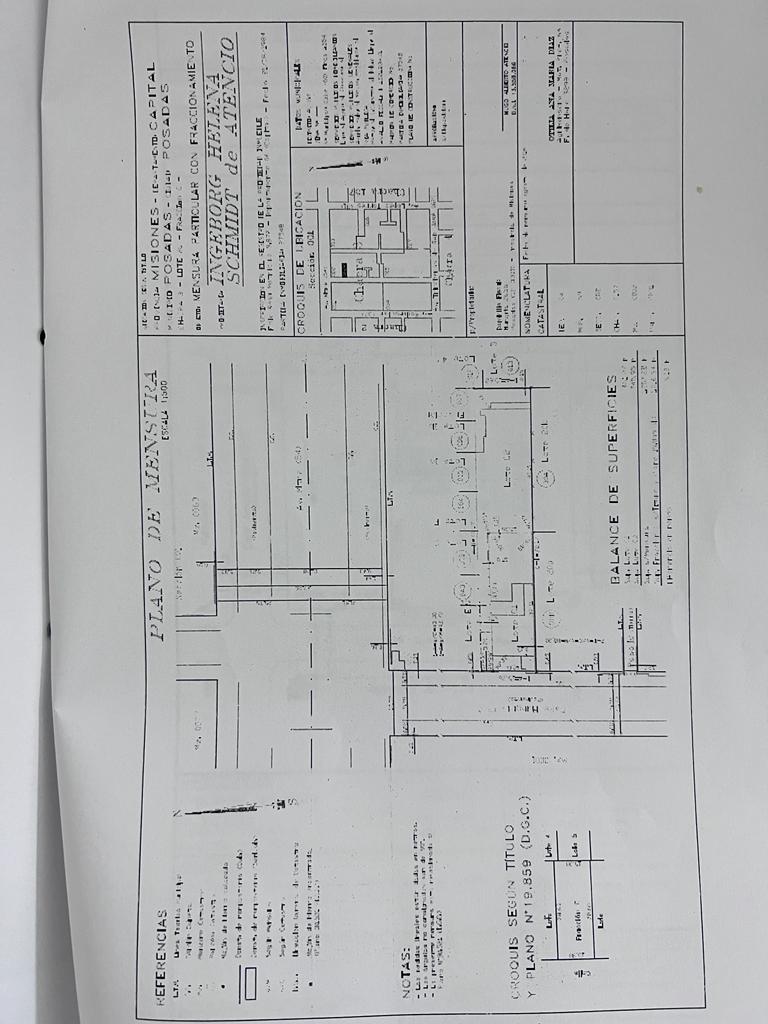 